Syncope SAQA 16 year old boy with a congenital heart problem presents to ED with episodes of syncope. This is his ECG.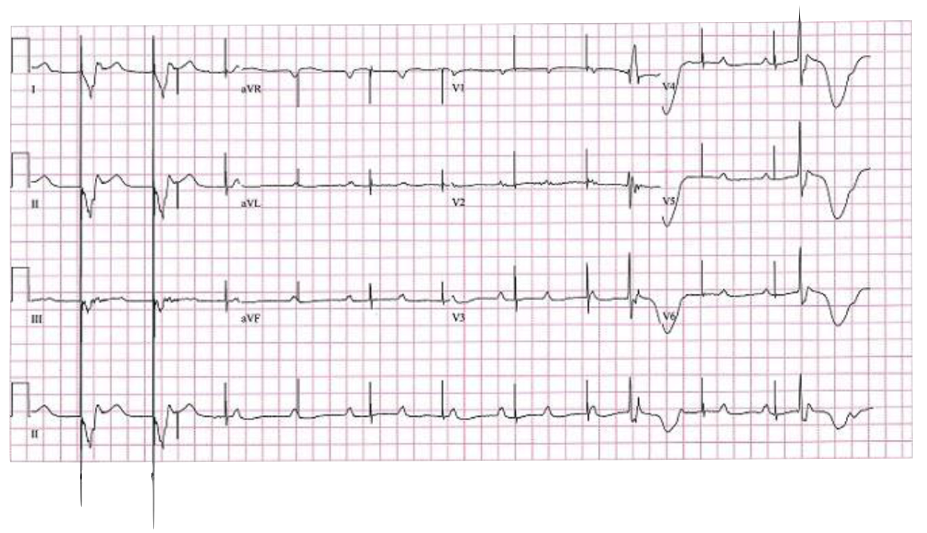 Describe the ECG (5 marks)Paced rhythm rate 75 bpmLoss of capturePeriod of ventricular standstillOccasional ventricular ectopic/escape beatsP waves rate 75 – 100 bpm, complete heart blockName 5 possible causes for this ECG (5 marks)Lead breakage or displacement causing pacemaker failureFibrosis causing pacemaker failureElectrolyte abnormalityToxicological causes – Ca channel/B blocker/digoxin toxicityFailure to capture/needs check of threshold for capture